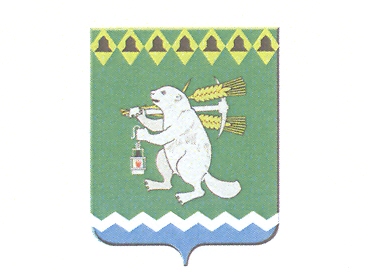 ПРОЕКТДума Артемовского городского округаVI созыв25  заседание (внеочередное)РЕШЕНИЕОт 16  ноября 2017 года                                                			           №_____О повестке  25   заседания (внеочередного) Думы Артемовского городского округаВ соответствии со статьей 11 Регламента Думы Артемовского городского округа, принятого решением Думы от 13 октября 2016 года   № 11,Дума Артемовского городского округа РЕШИЛА:Утвердить повестку  25  заседания (внеочередного) Думы Артемовского городского округа:О назначении и проведении публичных слушаний по обсуждению проекта решения Думы Артемовского городского округа «Об утверждении  бюджета   Артемовского городского округа на 2018 год и плановый период 2019 и 2020 годы».Докладывает А.Ю.Соловьев, председатель постоянной комиссии по экономическим вопросам, бюджету и налогам.Председатель ДумыАртемовского городского округа 		                                 К.М.Трофимов